OBSERVERE
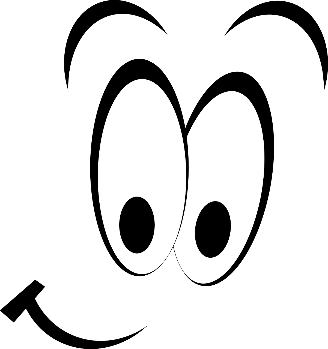 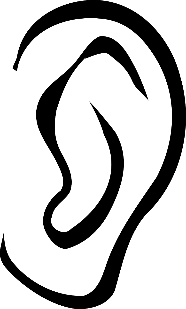 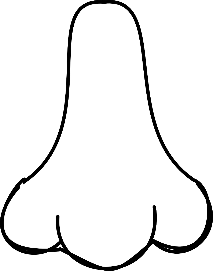 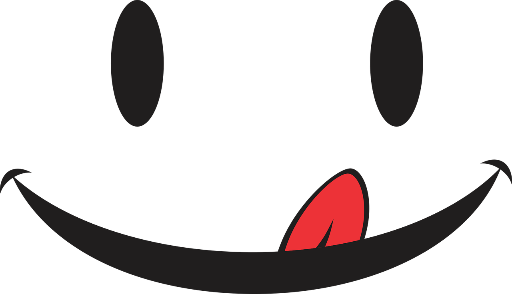 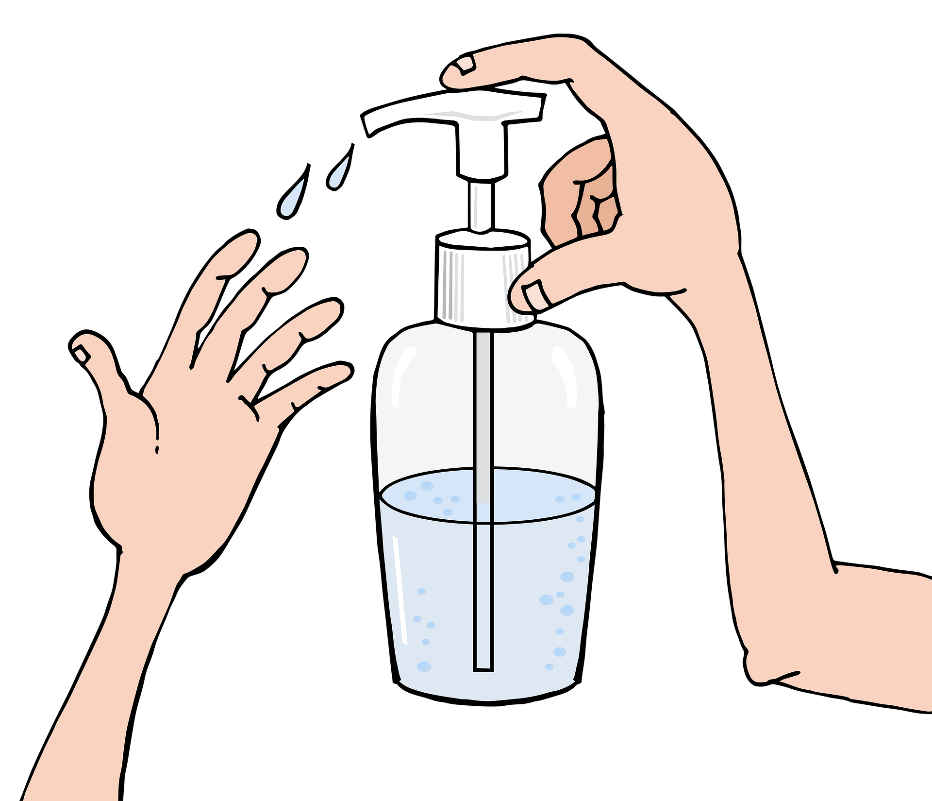 